Obrazac – PGZ-K/1OBRAZAC PRIJAVE ZA JAVNI NATJEČAJ ZA ODABIR PROGRAMA ZA ZADOVOLJENJE JAVNIH POTREBA U PODRUČJU KULTURE U 2022. GODINIPrijavom na ovaj javni natječaj prijavitelj daje privolu za čuvanje i obradu osobnih podataka koji se traže u natječajnoj dokumentaciji.Datum prijave:_______________   godine                                                                     M.P.                                                                                                  	Odgovorna osoba                                                                                              	 (Podnositelj prijave)	  ___________________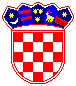 REPUBLIKA HRVATSKA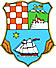 PRIMORSKO-GORANSKA            ŽUPANIJAUpravni odjel za kulturu, sport i tehničku kulturua. OSNOVNI PODACI O PRIJAVITELJU a. OSNOVNI PODACI O PRIJAVITELJU a. OSNOVNI PODACI O PRIJAVITELJU a. OSNOVNI PODACI O PRIJAVITELJU a. OSNOVNI PODACI O PRIJAVITELJU Naziv prijaviteljaSjedište i adresa prijaviteljaOvlaštena osoba za zastupanje prijavitelja (funkcija, ime i prezime)Telefon/mobitel prijaviteljaE-adresa prijaviteljaE-adresa prijaviteljaE-adresa prijaviteljaE-adresa prijaviteljaOIB prijaviteljaBroj RNO prijaviteljaBroj RNO prijaviteljaInternetska stranica prijaviteljaInternetska stranica prijaviteljaPoslovna banka i IBANCilj osnivanja/djelovanja prijaviteljaGodina osnivanja prijaviteljaBroj članova na kraju 2021. godineBroj članova na kraju 2021. godineUkupno ostvaren prihod i rashod u 2020. godini (prema podacima iz financijskog izvješća)b. OSNOVNI PODACI O PROGRAMU / PROJEKTUb. OSNOVNI PODACI O PROGRAMU / PROJEKTUPodručje prijave:(obavezno zaokružiti samo jedno slovo područja na koje se program/projekt odnosi)Programi očuvanja i njegovanja kulturne baštinePoticanje kreativnih i kulturnih industrijaKulturne manifestacijeNaziv programa/projektaVremenski okvir provedbeMjesto provedbeDosadašnje iskustvo prijaviteljaCiljane skupineOpisni sažetakprograma/projekta (do 200 riječi)Način informiranja javnosti o provedbi i rezultatimaPodaci o voditelju programa/projektaIme i prezime:Telefon/mobitel:E-adresa:c. OSNOVNI PODACI FINANCIJSKOG PLANA PROGRAMA / PROJEKTAc. OSNOVNI PODACI FINANCIJSKOG PLANA PROGRAMA / PROJEKTAUkupni procijenjeni troškovi provedbe programa/projektaIznos koji se traži od Primorsko-goranske županije i za koje troškove(od 5.000,00 do 50.000,00 kuna)Ostali planirani prihodi po izvorima financiranja (navesti očekivane prihode po navedenim stavkama - navesti iznose u kunama__________ (vlastita sredstava)__________ (općina/grad)__________ (državni proračun)__________ (ostali izvori)Prikaz pojedinih aktivnosti sa specificiranim troškovima -navesti iznose u kunamaza zaposleneza honorareza materijalne troškoveza nabavu i najam opremeza promidžbu za putne troškoveostali troškovi